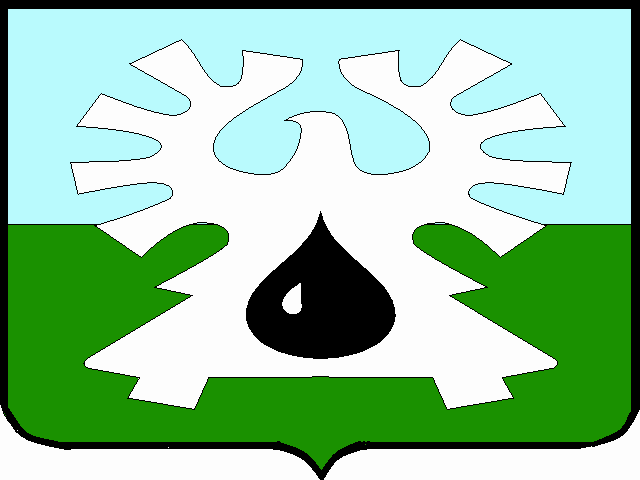 МУНИЦИПАЛЬНОЕ ОБРАЗОВАНИЕ ГОРОД УРАЙХанты-Мансийский автономный округ-ЮграАДМИНИСТРАЦИЯ ГОРОДА УРАЙПОСТАНОВЛЕНИЕот ________________	№ _________Об утверждении тарифов на услуги, оказываемые муниципальным бюджетным дошкольным образовательным учреждением «Детский сад комбинированной направленности №7«Антошка» и признании утратившими силу постановлений администрации города УрайВ соответствии с Федеральным законом от 06.10.2003 №131-ФЗ «Об общих принципах организации местного самоуправления в Российской Федерации», решением Думы  города Урай от 27.10.2016 №19 «О порядке принятия решения об установлении тарифов на услуги муниципальных предприятий и учреждений города Урай, выполнение работ», постановлением администрации города Урай от 30.07.2018 №1897 «О реорганизации муниципальных бюджетных дошкольных образовательных организаций»  и на основании расчетов, предоставленных Муниципальным бюджетным дошкольным образовательным учреждением «Детский сад комбинированной направленности №7 «Антошка»:1. Утвердить тарифы на услуги, оказываемые Муниципальным бюджетным дошкольным образовательным учреждением «Детский сад комбинированной направленности №7 «Антошка», согласно приложению.2. Признать утратившими силу:1) постановление администрации города Урай от 08.09.2014 №3132 «Об утверждении тарифов на платные услуги, оказываемые МБДОУ детский сад №16 «Золотой ключик»; 2) постановление администрации города Урай от 08.10.2015 №3325 «О внесении дополнения в приложение к постановлению администрации города Урай от 08.09.2014 №3132 «Об утверждении тарифов на платные услуги, оказываемые МБДОУ детский сад №16 «Золотой ключик»;3) подпункт 13 пункта 1 постановления администрации города Урай от 09.11.2017 №3242 «О внесении изменений в постановления администрации города Урай»;4) постановление администрации города Урай от 17.11.2017 №3392 «Об утверждении тарифов на услуги, предоставляемые МБДОУ «Детский сад №7 «Антошка».3. Опубликовать постановление в газете «Знамя» и разместить на официальном сайте органов местного самоуправления города Урай в информационно-телекоммуникационной сети «Интернет». 4. Контроль за выполнением постановления возложить на заместителя главы города Урай С.П. Новосёлову.Глава города Урай 	А.В.ИвановПриложение к постановлению администрации города Урай от __________ № _________Тарифы на услуги, предоставляемые Муниципальным бюджетным дошкольным образовательным учреждением «Детский сад комбинированной направленности №7 «Антошка»* В соответствии со статьей 145 Налогового кодекса Российской Федерации использовано право на освобождение от исполнения обязанностей налогоплательщика, связанных с исчислением и уплатой налога на добавленную стоимость.№ п/пНаименование услугиЕдиница измеренияТариф, руб. (НДС не предусмотрен)1Дополнительная общеобразовательная программа социально-педагогической направленности: Дополнительная общеобразовательная программа социально-педагогической направленности: 1.1«Мир гениев», группа детей 5-8 лет1 занятие, 1 человек158,101.2«Веселый английский», группа детей 5-7 лет1 занятие, 1 человек63,302Дополнительная общеобразовательная программа художественной направленности:Дополнительная общеобразовательная программа художественной направленности:2.1«Академия мастеров», группа детей 5-7 лет1 занятие, 1 человек100,802.2«Юный модельер», группа детей 5-7 лет1 занятие, 1 человек96,203Дополнительная общеобразовательная программа технической направленности:Дополнительная общеобразовательная программа технической направленности:3.1«Маленький менеджер», группа детей 5-7 лет1 занятие, 1 человек81,903.2«Юный техник», группа детей 5-7 лет1 занятие, 1 человек101,404Дополнительная общеобразовательная программа естественнонаучной направленности:Дополнительная общеобразовательная программа естественнонаучной направленности:4.1«Хочу все знать», группа детей 5-7 лет1 занятие, 1 человек97,205Организация и проведение досуговых мероприятий:Организация и проведение досуговых мероприятий:5.1«День рождения», для детей 3-7 лет1 мероприятие 1 человек1906,10*6Организация и проведение спортивно-оздоровительных услуг:Организация и проведение спортивно-оздоровительных услуг:6.1«Фитнес с мамой» для детей 3-7 лет1 занятие, 1 человек53,10*6.2«Плавание» для детей 3-7 лет1 занятие, 1 человек89,50*6.3«Волшебная песочница» для детей 3-7 лет1 занятие, 1 человек140,20*7Присмотр и уход за детьми дошкольного возраста:Присмотр и уход за детьми дошкольного возраста:7.1«Кроха» для детей 1-3 лет1 посещение,1 человек206,30*